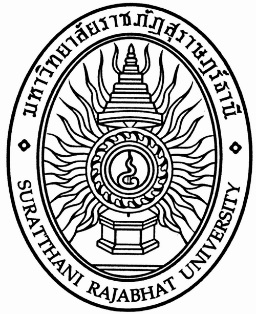 หลักสูตร[ ระบุชื่อหลักสูตร ]สาขาวิชา[ ระบุชื่อสาขาวิชา ]หลักสูตร[ ใหม่ / ปรับปรุง ] พ.ศ. 25[ xx ][ ระบุชื่อคณะ/วิทยาลัย ]มหาวิทยาลัยราชภัฏสุราษฎร์ธานี